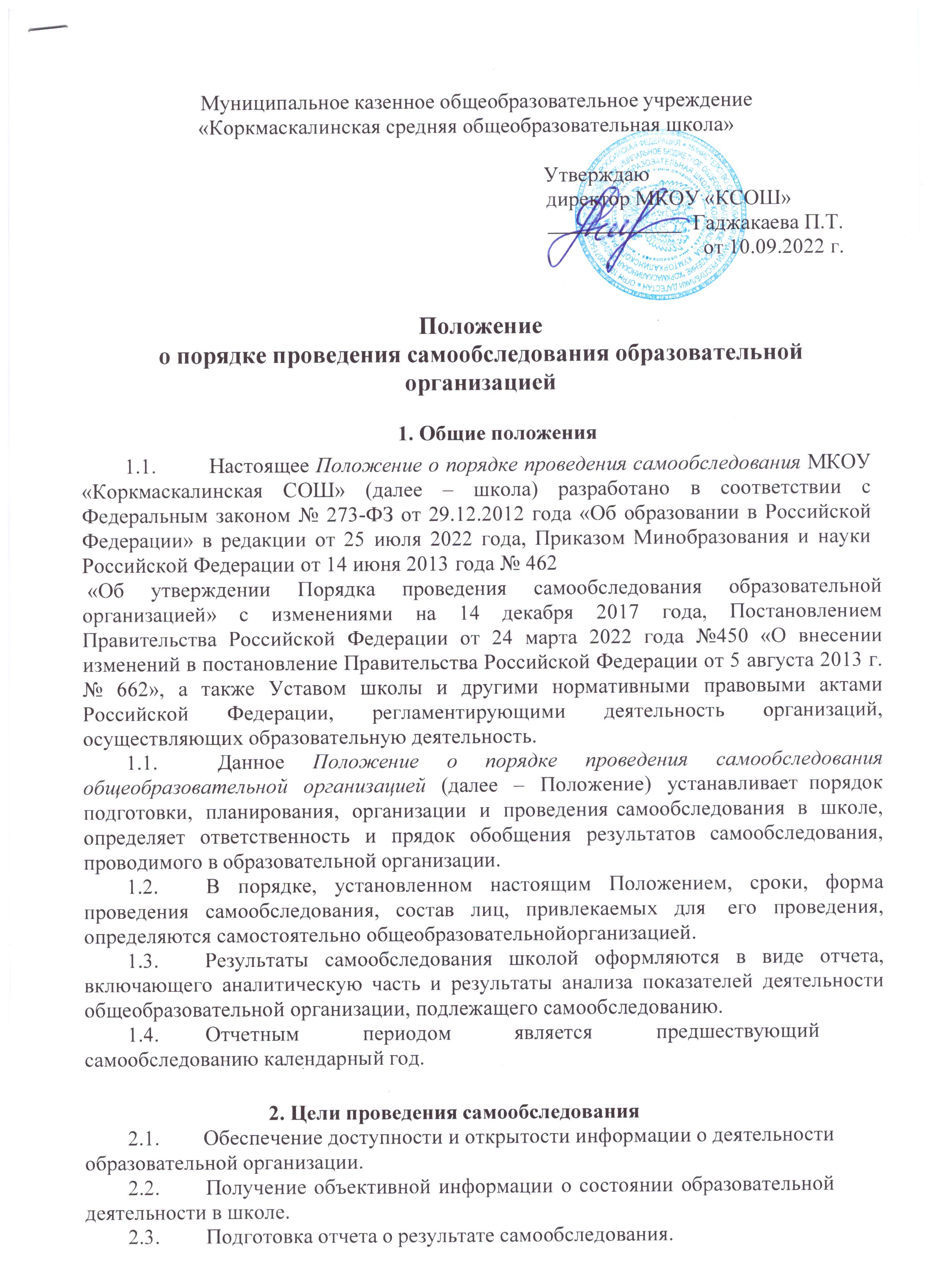 Планирование и подготовка работ по самообследованиюСамообследование — процедура, которая проводится общеобразовательной организацией ежегодно, носит системный характер, направлена на развитие образовательной среды и педагогической деятельности.Процедура самообследования включает в себя следующие этапы:Планирование и подготовка работ по самообследованию   образовательной организацией;организация и проведение самообследования;обобщение полученных результатов и на их основе  формирование отчета;рассмотрение отчета на заседании Педагогического совета.Директор школы по решению Педагогического совета издает приказ о порядке, сроках проведения самообследования и составе лиц по проведению самообследования (далее – рабочая группа).Председателем рабочей группы является директор школы.В состав рабочей группы включаются:- директор школы;- заместитель директора по учебно-воспитательной работе;- заместитель директора по воспитательной работе;- библиотекарь;- учитель информатики.3.6. При подготовке к проведению самообследования председатель рабочей группы проводит организационное подготовительное совещание с членами рабочей группы, на котором:- рассматривается и утверждается план проведения самообследования;- за каждым членом рабочей группы закрепляются направления работы образовательной организации, подлежащие изучению в процессе самообследования;- уточняются вопросы, подлежащие изучению и оценке в ходе проведения самообследования;- определяются сроки предварительного и окончательного рассмотрения результатов самообследования;- назначаются ответственные лица за координацию работ по  самообследованию и за свод и оформление результатов самообследования.В план проведения самообследования общеобразовательной  организации включается:- проведение оценки образовательной деятельности, структуры управления школой, содержания и качества подготовки обучающихся, организации образовательной деятельности, качества кадрового, учебно -  методического, информационного обеспечения, материально-технической базы, функционирования внутренней системы оценки качества образования, медицинского обеспечения, организации питания, реализуемой согласно разработанному и утвержденному Положению об организации питания в школе;- анализ показателей деятельности школы, подлежащей   самообследованию, устанавливаемых федеральным органом исполнительной власти, осуществляющим функции по выработке государственной политики и нормативно-правовому регулированию в сфере образования.В	план	проведения	самообследования	общеобразовательной организации включается:проведение оценки образовательной деятельности, структуры управления школой, содержания и качества подготовки обучающихся, организации образовательной деятельности, качества кадрового, учебно -   методического, информационного обеспечения, материально-технической базы, функционирования внутренней системы оценки качества образования, медицинского обеспечения, организации питания, реализуемой согласно разработанному и утвержденному Положению об организации питания в школе;анализ показателей деятельности школы, подлежащей самообследованию, устанавливаемых федеральным органом исполнительной власти, осуществляющим функции по выработке государственной политики и нормативно-правовому регулированию в сфере образования.Организация и проведение самообследованияОрганизация самообследования в школе осуществляется в соответствии с планом по его проведению, который принимается решением рабочей группы.При проведении оценки образовательной деятельности:- дается развернутая характеристика и оценка включенных в план самообследования направлений и вопросов;- дается общая характеристика школы: (полное наименование образовательной организации, адрес, год ввода в эксплуатацию, режим работы, количество обучающихся);- представляется информация о наличии правоустанавливающих документов (лицензия на право ведения образовательной деятельности, свидетельство о внесении записи в ЕГРЮЛ, Устав школы, свидетельство о государственной регистрации права безвозмездного пользования на земельный участок, наличие санитарно-эпидемиологического заключения на образовательную деятельность и др.);- представляется информация о документации школы:- номенклатура дел общеобразовательной организации;- основные федеральные, региональные и муниципальные нормативно-правовые акты, регламентирующие работу школы;личные дела обучающихся;программа развития образовательной организации;- основные образовательные программы и их соответствие ФГОС НОО, ФГОС ООО;учебный план школы;- годовой план работы организации, осуществляющей   образовательную деятельность;- рабочие программы педагогических работников школы (их соответствие основной образовательной программе и ФГОС НОО, ФГОС ООО), соответствующие требованиям Положения о разработке рабочей программы в школе;- журналы учёта занятий по дополнительному образованию, планы работы кружков, секций и студий;расписание занятий;ежегодный публичный доклад директора школы;- акты готовности общеобразовательной организации к новому учебному году, акты-разрешения на использование помещений и оборудования, протоколы проверки вентиляционных систем, пожарной сигнализации, устройств заземления;- документы, регламентирующие предоставление платных образовательных услуг.- представляется информация о документации школы, касающейся трудовых отношений:- личные дела сотрудников, трудовые и медицинские книжки, книги движения трудовых и медицинских книжек;- приказы по кадрам, книга регистрации приказов по кадрам;- трудовые договоры (контракты) с сотрудниками и  дополнительные соглашения к трудовым договорам;- должностные инструкции педагогических работников, соответствие Профстандартам;Правила внутреннего трудового распорядка школы;штатное расписание;журнал контроля за состоянием охраны труда;- журналы проведения вводного, первичного на рабочем месте и целевого инструктажей;- журналы регистрации несчастных случаев с обучающимися и  сотрудниками образовательной организации;Коллективный договор.При проведении оценки системы управления школы:- дается характеристика сложившейся в образовательной организации системы управления, включая структурные подразделения: коллегиальные органы управления, совещания, методические объединения, педагогические советы, приказы, анализ выполнения образовательной программы, рабочих программ педагогических работников);- дается оценка результативности и эффективности, действующей в школе системы управления на повышение качества предоставляемых образовательных услуг (эффективность системы контроля со стороны администрации, технологии управления, внедрение и использование ИКТ в управлении);- дается оценка обеспечения координации деятельности педагогической, медицинской и психологической работы в школе;- дается оценка социальной работы школы (работа педагога- психолога, социального педагога);- дается оценка взаимодействия семьи и образовательной организации (планы и протоколы заседаний Родительского комитета, родительских собраний);- дается оценка организации работы по предоставлению льгот (локальные акты, приказы, соблюдение законодательных норм и др.).При проведении оценки содержания и качества подготовки обучающихся:- анализируется и оценивается состояние образовательной работы (социальный паспорт школы, система и формы образовательной деятельности, система и формы воспитательной работы, воспитательные и культурно-массовые мероприятия, наличие зеленых уголков для реализации проектной и исследовательской деятельности обучающихся);- проводится анализ работы по изучению мнения участников образовательных отношений о деятельности образовательной организации;- проводится анализ и дается оценка качеству подготовки обучающихся школы (результаты мониторинга текущей, промежуточной и итоговой аттестации обучающихся, соответствие содержания и качества подготовки детей Федеральному государственному стандарту НОО, ООО).При проведении оценки организации образовательной деятельности анализируются и оцениваются:- учебный план, его структура, характеристика и выполнение;- анализ нагрузки обучающихся;- анализ форм	работы	с обучающимися, имеющими особые  образовательные потребности;- сведения о наполняемости класса;- иные показатели.При	проведении	оценки	качества	кадрового	обеспечения анализируется и оценивается:- профессиональный уровень кадров образовательной организации;- количество педагогических работников, обучающихся в ВУЗах, имеющих высшее и среднее специальное образование;- количество педагогов с высшей, первой квалификационное категорией и без категории;- количество педагогов, имеющих звания;- укомплектованность кадрами;- система работы по аттестации педагогических кадров, повышению квалификации и переподготовке педагогических работников – согласно утвержденному Положению о профессиональной переподготовке и повышении квалификации педагогов и ее результативность;- возрастной состав педагогических работников.При проведении оценки качества учебно-методического обеспечения анализируется и оценивается:- система и формы организации методической  общеобразовательной организации;- содержание экспериментальной и инновационной деятельности;- использование и совершенствование образовательных технологий, в т. ч. дистанционных;- результаты работы по обобщению и распространению передового педагогического опыта.При проведении оценки качества библиотечно-информационного обеспечения анализируется и оценивается:- обеспеченность научной, учебно-методической и  художественной литературой;- общее количество единиц хранения фонда библиотеки, обновление фонда;- наличие канала доступа в сеть Интернет, сайт, электронная почта;- оформление информационных стендов. При проведении оценки качества материально-технической базы анализируется и оценивается:- состояние и использование материально-технической базы и соответствие ее требованиям СанПиН (сведения о наличии зданий и помещений для организации образовательной деятельности, музыкального и спортивного залов, спортивной площадки, спортивного оборудования);- соблюдение в образовательной организации мер пожарной и антитеррористической безопасности (наличие автоматической пожарной сигнализации, первичных средств пожаротушения, тревожной кнопки, камер видеонаблюдения, договоров на обслуживание с соответствующими организациями и др.);- состояние территории школы (состояние ограждения и освещение участка, наличие и состояние необходимых знаков дорожного движения и др.).При оценке качества медицинского обеспечения, системы охраны здоровья обучающихся анализируется и оценивается:- медицинское	обслуживание,	условия для оздоровительной работы;- регулярность	прохождения	сотрудниками	образовательной организации медицинских осмотров;- анализ заболеваемости обучающихся;- сведения о случаях травматизма и пищевых отравлений среди  обучающихся;- сбалансированность расписания занятий с точки зрения  соблюдения санитарных норм;- соблюдение санитарно-гигиенического режима в помещениях школы.При	оценке	качества	организации	питания	анализируется	и  оценивается:- работа, осуществляемая по контролю за качеством приготовления пищи;- договоры с поставщиками продуктов;- качество питания и соблюдение питьевого режима;- наличие необходимой документации по организации питания.При проведении оценки функционирования внутренней системы оценки качества образования анализируется и оценивается:- наличие документов, регламентирующих функционирование внутренней системы оценки качества образования;- наличие лица, ответственного за организацию функционирования внутренней системы оценки качества образования;- план работы образовательной организации по обеспечению функционирования внутренней системы оценки качества образования и его выполнение;- информированность участников образовательных отношений о функционировании внутренней системы оценки качества образования в школе.Обобщение полученных результатов и формирование отчетаИнформация, полученная в результате сбора сведений в соответствии с утверждённым планом самообследования членами рабочей группы, передаётся лицу, ответственному за свод и оформление результатов самообследования, не позднее, чем за три дня до предварительного рассмотрения рабочей группой результатов самообследования.Лицо, ответственное за свод и оформление результатов самообследования образовательной организации, обобщает полученные данные и оформляет их в виде отчёта.Отчет включает аналитическую часть и результаты анализа показателей деятельности школы.На предварительном рассмотрении отчета рабочей группой уточняются отдельные вопросы, высказываются мнения о необходимости сбора дополнительной информации, обсуждаются выводы и предложения по итогам проведенного в общеобразовательной организации самообследования.После окончательного рассмотрения результатов самообследования итоговая форма отчета направляется на рассмотрение органа управления образования, к компетенции которого относится изучение данного вопроса.Отчет утверждается приказом директора общеобразовательной организации и заверяется печатью.Размещение отчета на официальном сайте школы в сети "Интернет" и направление его учредителю осуществляются не позднее 20 апреля текущего года.  6. ОтветственностьЧлены рабочей группы несут ответственность за выполнение данного Положения о самообследовании образовательной организации и соблюдения порядка установленных сроков его проведения в соответствии требованиями законодательства Российской Федерации.Ответственным лицом за организацию работы по проведению самообследования является директор школы или уполномоченное им лицо.Заключительные положенияНастоящее Положение   о    порядке    самообследования    в школе является локальным нормативным актом общеобразовательной организации, принимается на Педагогическом совете с учетом предложений, утверждается (либо вводится в действие) приказом директора школы.Все изменения и дополнения, вносимые в настоящее Положение, оформляются в письменной форме в соответствии действующим законодательством Российской Федерации.Положение принимается на неопределенный срок. Изменения и дополнения к Положению принимаются в порядке, предусмотренном п.7.1. настоящего Положения.После принятия Положения (или изменений и дополнений отдельных пунктов и разделов) в новой редакции предыдущая редакция автоматически утрачивает силу.